Einführung Schriftliche Addition					Beim schriftlichen Addieren rechnet man die Ziffern der einzelnen Stellen zusammen.1. Aufgaben ohne ÜbertragLöse folgende Aufgaben274 + 523 	b) 453 + 423	c) 360 + 234	d) 247 + 32	Ziehe die Linien mit Lineal wie bei den oberen Aufgaben.e) 263 + 526	f) 413 + 74	g) 628 + 261	h) 23 + 3042. Aufgaben mit ÜbertragLöse folgende Aufgabeni) 375 + 286	j) 628 + 367	k) 164 + 249	l) 554 + 68Ziehe die Linien mit Lineal wie bei den oberen Aufgaben.m) 638 + 269	n) 386 + 47	o) 375 + 489	p) 79 + 688Erklärung mit dem Beispiel 342 + 427Schreibe die Zahlen stellengerecht untereinander (Einer unter Einer, Zehner unter Zehner, Hunderter unter Hunderter). Beginne mit den Einern.Schreibe links von der unteren Zahl ein Plus-Zeichen.Unterstreiche mit Lineal in der Mitte des Häuschens.Beginne von rechts mit den Einern und zähle sie zusammen, starte mit der unteren Ziffer.Die Summe, das Ergebnis der Rechnung wird unter den Strich geschrieben.

7 + 2 = 9        2 + 4 = 6        4 + 3 = 7Lasse ein Häuschen aus und unterstreiche doppelt.HZEHZEHZEHZE++++Erklärung mit dem Beispiel 638 + 285Die Schritte 1-5 wie bei den Aufgaben ohne Übertrag.5 + 8 = 13	Die 13 Einer zerlegen wir in 1 Zehner und 3 Einer
3 in die Einerstelle schreiben.
1 Zehner als Übertrag in der Zehnerstelle oberhalb vom Strich schreiben.Gleiches Vorgehen mit den Zehner und Hunderter.Lasse ein Häuschen aus und unterstreiche doppelt.Schaue dir den Erklärfilm zur schriftlichen Addition an: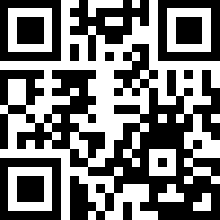 www.iLern.ch > Mathe > 3. Klasse > Schriftliche Addition	oder QR-Code 									scannen	HZEHZEHZEHZE++++Online-Übung und weitere Arbeitsblätter: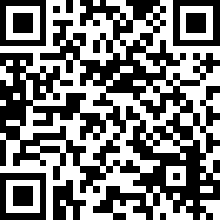 www.iLern.ch > Mathe > 3. Klasse > Schriftliche Addition	oder QR-Code 									scannen	